МЕТОДИЧЕСКИЕ РЕКОМЕНДАЦИИ ПО РАБОТЕ С ПРОЕКТОМ«Школа доктора Плюшевой»Сборник дидактических игр по здоровьесбережению.Автор проекта: Капитонова Виктория Александровна, воспитатель ГБДОУ детский сад №33 Пушкинского района Санкт-ПетербургаВозраст: 3-4 годаЦель проекта: формировать представление о здоровье как главной человеческой ценности, помочь осознать личную значимость здоровья, необходимость заботится, и укреплять его; закреплять знания, полученные на занятиях, в занимательной игровой форме.Задачи:1. Обучающие: проверить знания, умения и навыки детей по теме;2. Развивающие: учить применять их в практической деятельности – игре;3. Воспитательные: воспитывать интерес к речевым играм.Реализуемые образовательные области: познавательное развитие, речевое развитие, социально-коммуникативное развитие.Проект носит рекомендательный характер и рассчитан на работу с детьми младшего дошкольного возраста (3-4 года). Проект состоит из 12 слайдов, 9 из  которых являются непосредственно развивающими играми. Первый слайд – титульный лист, второй – содержание, 12 слайд – прощание с героем. Гиперссылки – круги , расположенные в левом и правом нижних углах, ведут к следующему или предыдущему слайду.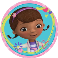 Гиперссылка с изображением бегемота , расположенная внизу слайда посередине ведет к слайду 2 - Содержание.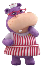 На каждом слайде при щелчке по картинке с героем – доктором Плюшевой - появляются облака с заданиями.№Название игрыЗадачиТехнические рекомендации1.Титульный листПри открытии презентации воспроизводится музыка, длительность – до 2-го слайда. При нажатии на  открывается слайд – Содержание.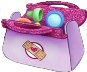 2.Содержание Щелкая мышкой по капельке , переходим к нужному слайду с заданием.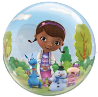 3.«Помогите доктору Плюшевой выбрать здоровый и полезный завтрак»Цель: развитие мышления, зрительного внимания, развитие умения классифицировать предметы по существенному признаку, обобщать.При щелчке на вредную пищу воспроизводится звук неправильного ответа «Не хочу», при щелчке на полезную пишу воспроизводится звук правильного ответа «Спасибо» и выскакивает картинка – смайлик.4.«Помогите доктору Плюшевой собрать портфель.Собери в него всё, что мне нужно для работы доктору Плюшевой»Цель: Развитие внимания, памяти, наблюдательности.При щелчке по неподходящему предмету звучит звук неправильного ответа «Подумай ещё». При нажатии на правильный предмет он перемещается в сумку.5.«Помогите доктору Плюшевой добраться до Клиники»Цель: Развивать мышление, речь, внимание, мелкую моторику рук, фантазию, творческую активность, воображение.При повторном щелчке по герою задание исчезает. С помощью пера необходимо пройти лабиринт. При нажатии на картинку домика  появляется проверочная область.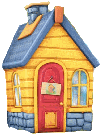 6.«Отгадайте загадки про опасные для здоровья предметы»Цель: Учить детей разгадывать загадки  и закрепить знания, умения и навыки детей по теме.Для того, чтобы скрыть облако с заданием, необходимо ещё раз нажать на героя. Загадки читает педагог. При нажатии на текст загадки он исчезает, и появляется картинка – отгадка.7.«Найдите лишнее»Цель: развитие мышления, зрительного внимания, развитие умения классифицировать предметы по существенному признаку, обобщать.При щелчке на полезную пищу воспроизводится звук неправильного ответа, при щелчке на вредную пишу воспроизводится звук правильного ответа «А-ха» и выскакивает картинка – галочка.8.«Найдите пару»Цель: Учить выделять парные предметы из группы предметов, развивать внимание, мышление зрительную память.При щелчке по галочке шторки открываются на 5 сек. При щелчке по шторке шторка открывается, и показывается картинка. Нужно найти одинаковые картинки, открывая шторки попарно. Если пара найдена неправильно, шторки необходимо закрыть.9.«Угадайте, кому что нужно для работы»Цель: привитие навыков выбора предмета в соответствии с профессией, умения классифицировать предметы по существенному признаку.При нажатии на предмет он начинает крутиться, в это время нужно выбрать картинку с профессией, которой соответствует этот предмет. При правильном выборе предмет передвигается к картинке со звуком «Спасибо», если же выбор неправильный, воспроизводится звук неправильного ответа.10.«Найдите 5 отличий»Цель: Развитие наблюдательности, зрительного внимания, развитие умения последовательно рассматривать картинки, устанавливать их сходство и различияНа картинке 5 отличий.Следует щелкать ЛКМ по левой картинке. При правильном выборе отличия на картинке появится выделение в виде круга с красным контуром и прозвучит звуковой сигнал. За правильностью выполнения и подсчетом количества отличий следит педагог. Ребёнок находит отличие и проговаривает предложение, например: «У доктора Плюшевой слева две косички, а справа – одна». 11.«Соберите картинку»Цель: Учить детей собирать разрезные картинки, поворачивая их на 90 градусов. Развивать внимание, память, мышление, координацию движений.Нужно собрать картинку из 9 частей. Следует щелкать ЛКМ по отдельным элементам-квадратикам столько раз, сколько требуется, чтобы они встали в нужное положение. 12.«Прощание с героем»При переходе к слайду автоматически воспроизводится музыка. При нажатии на героя появляется облако со словами героя. Для того, чтобы вернуться к предыдущему слайду необходимо нажать на . Для перехода к содержанию - .